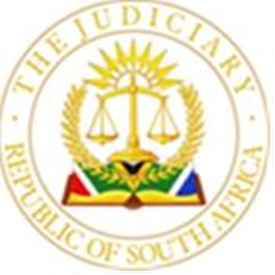 							OFFICE OF THE CHIEF JUSTICE		(REPUBLIC OF SOUTH AFRICA)					GAUTENG LOCAL DIVISION, JOHANNESBURGUNOPPOSED MOTION ROLL FOR 28 MARCH    2024.BEFORE THE HONOURABLE JUDGE:    BRAND AJ         				       JUDGE’S SECRETARY:TNdau@judiciary.org.zaPARTIESCASE NUMBER1.RED OAK PROPERTIES (PROPREITY) LIMITED V. THE UNLAWFUL OCCUPIER(S) OF UNIT 13, DOOR 403 IN PRESIDENT TOWERS BODY CORPORAT		2023-1272652.SCHALK HENDRIK PIENAAR V. REGIONAL MAGISTRATE CYNTHIA KAU 2023-1132943.SB GUARANTEE COMPANY (RF) PROPRIETARY LIMITED V. OMESHNEE GOVENDER # 2023-110199 4.SAYID ABDI GOLE V. THE MINISTER OF HOME AFFAIRS2023-0678525.SAMY IBRAHIM ABDRABOU HASSAN V. DIRECTOR GENERAL OF HOME AFFAIRS2023-123978 6.SA TAXI IMPACT FUND (RF) (PTY) LIMITED V. LUCAS MOTHIBEDI MAKITLA2023-0969307.RED OAK PROPERTIES (PROPRIETY) LIMITED V. THE UNLAWFUL OCCUPIER(S) OF UNIT 15, DOOR 405 IN PRESIDENT TOWERS BODY CORPORATE		2023-1272678.RED OAK PROPERTIES (PROPRIETY) LIMITED V. THE UNLAWFUL OCCUPIER(S) OF UNIT 16, DOOR 406 IN PRESIDENT TOWERS BODY CORPORATE		2023-1272789.RED OAK PROPERTIES (PROPRIETY) LIMITED V. THE UNLAWFUL OCCUPIER(S) OF UNIT 18, DOOR 502 IN PRESISENT TOWERS BODY CORPORATE		2023-12729810.SA TAXI DEVELOPMENT FINANCE (PTY) LIMITED V. ANDERSON REFENTSE MOTAU 2023-101905		11.SA TAXI DEVELOPMENT FINANCE (PTY) LIMITED V. WANDILE CHRISTOPHER PLAATJIE 2023-081761 12.ABSA BANK LIMITED V. GEORGE PETRUS FERREIRA 2023-05764013.ABSA BANK LIMITED V. GERT HENDRIK ELS		2023-08428014.ABSA HOME LOANS GUARANTEE COMPANY ( RF) PROPRIETARY LIMITED V. ADRIAAN DU PREEZ		2023-09272315.ABSA HOME LOANS GUARANTEE COMPANY (PTY) LTD V. KHENSANI SIMON KEKANA 2023-013165		16.BRIDGE TAXI FINANCE GJ (PTY) LTD V. DAVID BHUTITYI MAGWEBU		2023-12469617.AERODYNAMIC DEVELOPMENTS CC V. REED FAMILY LINEN CC 2023-09882418.ALFREDO JÚLIO GIL		2023-13307619.ALISTAIR PAUL FIRTH V. CHUCKS ONOMADU		2023-10005720.ARROW CREEK INVESTMENTS 25 (PTY) LTD V. CHOWE ALDRIDGE BUTI 2023-07882421.AVNET SOUTH AFRICA (PTY) LTD V. MACROCOMM GROUP (PTY) LTD 2024-00203122.BC FUNDING SOLUTIONS (PTY) LTD V. BODY CORPORATE OF ISOLDE	2023-037191 23.BRIDGE TAXI FINANCE 02 (PTY) LTD V. PALEDI GIVEN MAPHANGA 2023-12167224.BRIDGE TAXI FINANCE GJ (PTY) LTD V. MPHAHLELE; POPPIE, ELIZABETH		2023-11594825.BRIDGE TAXI FINANCE GJ (PTY) LTD V. SIYABULELA NOKAMANDANA		2023-12509326.BRIDGE TAXI FINANCE NO 02 (PTY) LTD V. BOSHEGO; NGWANANMMABOYE, KARABO 2023-11296927.BRIDGE TAXI FINANCE NO 02 (PTY) LTD V. MATHEBULA; BEAUTY, LINDIWE		2023-10131028.BRIDGE TAXI FINANCE NO 02 (PTY) LTD V. SITWE; KEITHENG, GLORIA	2023-09158529.BRIDGE TAXI FINANCE NO 05 (PTY) LTD V. BONGUMUSA BREMLEY LUTHULI 	2023-12509730.BRIDGE TAXI FINANCE NO 05 (PTY) LTD V. MNGQUKA; SINDISWA .	2024-00130431.BRIDGE TAXI FINANCE NO 06 (PTY) LTD V. HENDRICKS; BEVERLY, BEGONUTY 2023-12338132.BRIDGE TAXI FINANCE NO 05 (PTY) LTD V. NGQOYI; GEORGE, BONAKELE		2023-115945 #33.BRIDGE TAXI FINANCE NO 05 (PTY) LTD V. PHALANE; WAERE, JOHN2023-12263634.CRIMSON CLOVER INVESTMENTS (PTY) LTD V. ACE AUTO SALVAGE CC 	2023-11377135.FIRSTRAND BANK LIMITED V. STAFFORD DRUMS 2022-028100	36.EDWARD JULUIS REWITZKY V. NOT APPLICABLE NOT APPLICABLE		2023-13232637.ENGINEERING DRAWING LIGHTING AND STRUCTURAL DESIGN (PTY) LTD V. BAREND CHRISTOFFEL OLIVIER	2023-08387938.FIRST RAND BANK LIMITED V. MODISE SEBANYONI 2022-052104		39.FIRSTRAND BANK LIMITED V. IAN VOS 2023-06918840.ENZA CONSTRUCTION (PTY) LTD V. GIBELA RAIL TRANSPORT CONSORTIUM (RF) (PTY) LTD		2024-00322841.ERNEST SIPHO NKOSI V. ANGELINE EMMAH NKOSI 2023-11646542.NEDBANK LIMITED V. SPHIWE SHY MBULI	2024-002933